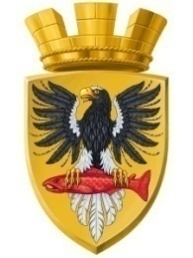 Р О С С И Й С К А Я   Ф Е Д Е Р А Ц И Я           КАМЧАТСКИЙ КРАЙ       П О С Т А Н О В Л Е Н И Е    АДМИНИСТРАЦИИ ЕЛИЗОВСКОГО ГОРОДСКОГО ПОСЕЛЕНИЯот 26.05.2017	                                                                                      № 536 -п       г. ЕлизовоО внесении изменений в постановление администрации Елизовского городского поселения от 02.02.2016 № 68-п «Об утверждении Административного регламента административного регламента по предоставлению администрацией Елизовского городского поселения муниципальной услуги по присвоению адреса объекту адресации, аннулированию адреса объекта адресации»В соответствии с Федеральным законом от 27.07.2010 № 210-ФЗ «Об организации предоставления государственных и муниципальных услуг», Правилами присвоения, изменения и аннулирования адресов, утвержденными постановлением Правительства РФ от 19.11.2014 № 1221, Уставом Елизовского городского поселения, в целях приведения Административного регламента по присвоению адреса объекту адресации, аннулированию адреса объекта адресации в соответствие с требованиями действующего законодательства,ПОСТАНОВЛЯЮ:Внести в Административный регламент, утвержденный постановлением администрации Елизовского городского поселения от 02.02.2016 № 68-п следующие изменения:1.1.	Пункт 1.2. раздела 1 изложить в следующей редакции:                                       «1.2.	Муниципальная услуга предоставляется физическим лицам и (или) юридическим лицам, являющимся собственниками объекта адресации на территории Елизовского городского поселения, либо обладающим одним из следующих вещных прав на объект адресации (далее - заявитель):1.2.1	право хозяйственного ведения;1.2.2	право оперативного управления;1.2.3	право пожизненно наследуемого владения;1.2.4	право постоянного (бессрочного) пользования.От имени заявителя при предоставлении муниципальной услуги вправе обратиться лицо, действующее в силу полномочий, основанных на оформленной в установленном законодательством Российской Федерации порядке доверенности, на указании федерального закона либо на акте уполномоченного на то государственного органа или органа местного самоуправления (далее - представитель заявителя)».1.2.	Изложить Таблицу 1 Пункта 2.6. раздела 2 в новой редакции: «Таблица 11.3.	Пункт 2.9. раздела 2 изложить в следующей редакции: «2.9	Исчерпывающий перечень оснований для отказа в предоставлении муниципальной услуги:2.9.1	с заявлением о присвоении объекту адресации адреса обратилось лицо, не указанное в пункте 1.2 настоящего Административного регламента;2.9.2	ответ на межведомственный запрос свидетельствует об отсутствии документа и (или) информации, необходимых для присвоения объекту адресации адреса или аннулирования его адреса, и соответствующий документ не был представлен заявителем (представителем заявителя) по собственной инициативе;2.9.3	документы, обязанность по предоставлению которых для присвоения объекту адресации адреса или аннулирования его адреса возложена на заявителя (представителя заявителя), выданы с нарушением порядка, установленного законодательством Российской Федерации;2.9.4	отсутствуют случаи и условия для присвоения объекту адресации адреса или аннулирования его адреса, указанные в пунктах 5, 8 - 11 и 14 - 18 Правил.Решение об отказе в присвоении объекту адресации адреса или аннулировании его адреса должно содержать причину отказа с обязательной ссылкой на положения пункта 40 Правил, являющиеся основанием для принятия такого решения.Решение об отказе в присвоении объекту адресации адреса или аннулировании его адреса может быть обжаловано в судебном порядке.Отказ в предоставлении муниципальной услуги по указанному основанию не препятствует повторной подаче документов при устранении выявленного несоответствия».3.	Управлению делами администрации Елизовского городского поселения опубликовать (обнародовать) настоящее постановление в средствах массовой информации и разместить в информационно-телекоммуникационной сети «Интернет» на официальном сайте администрации Елизовского городского поселения.4.	Настоящее постановление вступает в силу после его опубликования (обнародования).5.	Контроль за исполнением настоящего постановления возложить на Управление архитектуры и градостроительства  администрации Елизовского городского поселения.Глава администрации Елизовского городского поселения 			               Д.Б. ЩипицынКатегория и (или) наименование представляемого документаФормапредставлениядокументаПримечание123Заявление о присвоении адреса объекту адресации (об аннулировании адреса объекта адресации)ПодлинникОформляется по форме, утвержденной Приказом Министерства финансов Российской Федерации от 11.12.2014 № 146н «Об утверждении форм заявления о присвоении объекту адресации адреса или аннулировании его адреса, решения об отказе в присвоении объекту адресации адреса или аннулированию адресовДокумент, удостоверяющий личность заявителя (уполномоченного представителя) Копия с        предъявлением подлинникаДокумент предъявляется в случае представления заявления при личном обращении заявителя или представителя заявителя.Лицо, имеющее право действовать без доверенности от имени юридического лица, предъявляет документ, удостоверяющий его личность, и сообщает реквизиты свидетельства о государственной регистрации юридического лица, а представитель юридического лица предъявляет также документ, подтверждающий его полномочия действовать от имени этого юридического лица, или копию этого документа, заверенную печатью и подписью руководителя этого юридического лица.Правоустанавливающие или правоудостоверяющие документы на объект (объекты) адресацииКопия спредъявлением подлинникаПредставляется в случае, если права на данный объект (объекты) не зарегистрированы в Едином государственном реестре недвижимости.»